Στο 10ο Χορωδιακό Φεστιβάλ Σύρου συμμετείχε η Μικτή Χορωδία του Δημοτικού Ωδείου Λαμίας	Στη Σύρο βρέθηκε από 1 έως 3 Ιουλίου 2017 η Μικτή Χορωδία του Δημοτικού Ωδείου Λαμίας όπου συμμετείχε στο επετειακό 10ο Χορωδιακό Φεστιβάλ Σύρου που πραγματοποιήθηκε στο Δημοτικό Θέατρο Ερμούπολης.	Η Χορωδία ερμήνευσε έργα ελληνικού και ξένου ρεπερτορίου υπό την Διεύθυνση του Μαέστρου Μιχάλη Παπαπέτρου και απέσπασε άριστες κριτικές και το θερμό χειροκρότημα του κοινού.	Τη Δευτέρα 3 Ιουλίου, η Χορωδία μας τιμήθηκε από την Αντιδήμαρχο Πολιτισμού του Δήμου Σύρου Θωμαή Μενδρινού στο χώρο του ιστορικού Δημαρχείου της Ερμούπολης.			Από το Γραφείο Τύπου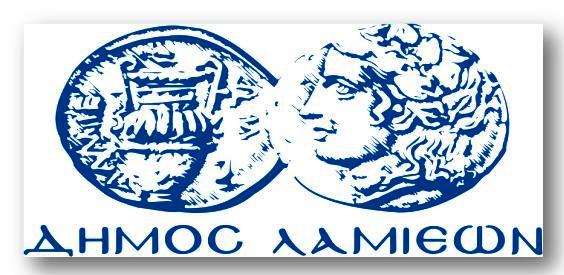 ΠΡΟΣ: ΜΜΕΔΗΜΟΣ ΛΑΜΙΕΩΝΓραφείου Τύπου& ΕπικοινωνίαςΛαμία, 5/7/2017